Сумська міська радаVIІI СКЛИКАННЯ                   СЕСІЯРІШЕННЯвід                         2024 року №               -МРм. Суми	Відповідно до статей 12, 122, 126-1 Земельного кодексу України, частини першої статті 19 та статті 33, розділу IX Закону України «Про оренду землі», абзацу другого частини четвертої статті 15 Закону України «Про доступ до публічної інформації», керуючись пунктом 34 частини першої статті 26 Закону України «Про місцеве самоврядування в Україні», Сумська міська рада ВИРІШИЛА:  Внести зміни до рішення Сумської міської ради від 17 листопада                           2023 року № 4208-МР «Про поновлення договору оренди земельної ділянки, укладеного з фізичною особою-підприємцем Середою Миколою Івановичем за адресою: Піщанський старостинський округ Сумської міської територіальної громади, площею 6,0000 га», а саме: - в графі 3 пункту 1 додатку до рішення, замість знаків та  цифр  «5910191500:01:009:0009» записати знаки та цифри: «5910191500:01:009:0304» та «5910136600:03:006:0098»;- в графі 4 пункту 1 додатку до рішення, замість знаків букв та  цифр  «6,0000 га» записати знаки, букви  та цифри: «5,7534 га» та «0,2466 га».Секретар Сумської міської ради					        Артем КОБЗАР Виконавець: Хандурін ДмитроІніціатор розгляду питання –. депутат Сумської міської ради Хандурін ДмитроПроєкт рішення підготовлено депутатом Сумської міської ради  Дмитром ХандурінимДоповідач – Хандурін Дмитро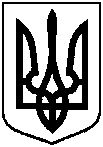 Проєкт оприлюднено«__»_________________2024 р.Про внесення змін до рішення Сумської міської ради від 17 листопада                           2023 року № 4208-МР «Про поновлення договору оренди земельної ділянки, укладеного з фізичною особою-підприємцем Середою Миколою Івановичем за адресою: Піщанський старостинський округ Сумської міської територіальної громади, площею        6,0000 га»